22.04.2020                                                                                                                                                    kl. VIII aPowtórzenie ( nie wpisujemy do zeszytu)
Procenty, możemy zamienić również na ułamek dziesiętny. A później pomnożyć przez daną liczbę.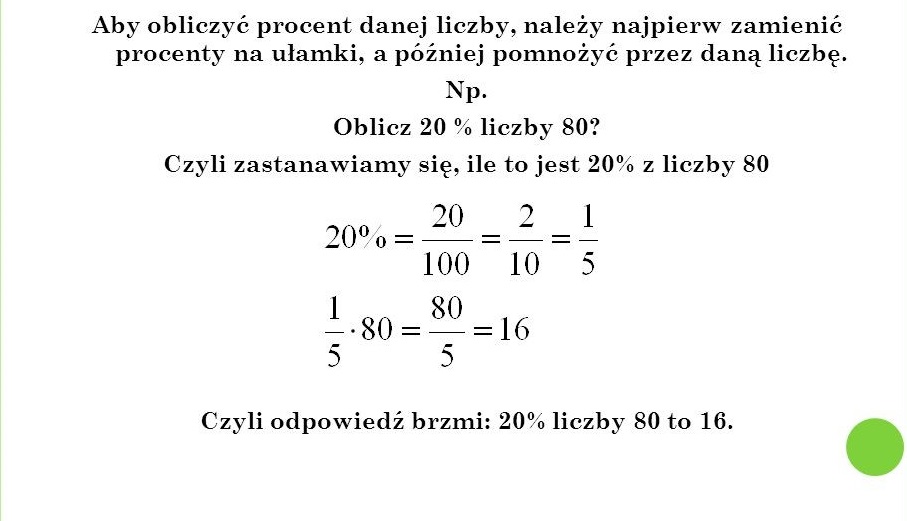 Np.20% =  0,20,2 x 80 = 16Aby obliczyć szybko 1%, to dzielimy liczbę przez 100.1% liczby 270 to 270 : 100 = 2,7Aby obliczyć szybko 10%, to dzielimy liczbę na 1010% liczby 270 to 270 : 10 = 27Przykład: I sposóbCenę nart równą 750 zł obniżono po sezonie zimowym o 28%. Ile kosztują narty po obniżce?Rozwiązanie: 28% =      zamieniam procent na ułamekObliczam 28% liczby 750 zł       x  750 15 =  = 420 : 2 = 210(skracam przez 50)Obliczam cenę nart po obniżce:750zł – 210 zł = 540złOdp: Narty po obniżce kosztują 540 złII sposób100% - 750zł72%   -     xObliczam z proporcji           36X =  = 36 x 15 = 540 zł(Skracam 100 i 750 przez 50oraz 2 i 72 przez 2)(Wpisujemy do zeszytu.)Temat: Obliczanie procentu danej liczby – zadania z treścią.Zad. 1 W pewnej szkole jest 320 uczniów, przy czym chłopcy stanowią 40 % wszystkich uczniów. Ile jest dziewcząt w tej szkole? Oblicz sposobem I lub II, a może znajdziesz inny sposób na obliczenia.(Nie wpisujemy do zeszytu)Zadania wykonaj w zeszycie, jeżeli z którymś zadaniem masz problem to poproś o pomoc rodzica lub je pomnij. Zadania odeślij do godziny 16.00 (email lub zdjęcie  bw7406@gmail.com)Podkreśl właściwe lub napisz literkę a, b, lub c w kwadracie przy temacieCzy zadania wykonałeś:A. samodzielnie,B. z niewielką pomocą członków rodziny,C. z dużą pomocą członków rodziny.